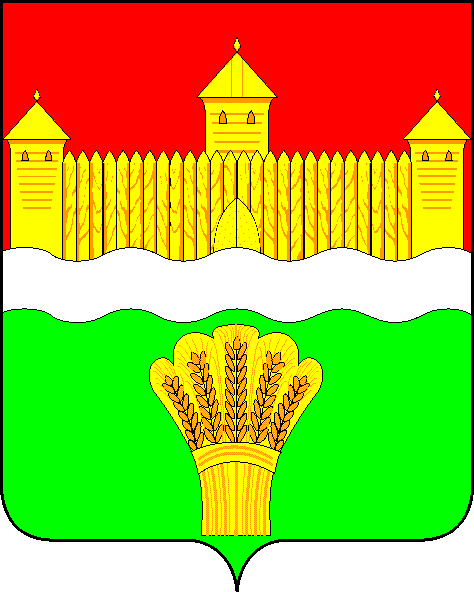 КЕМЕРОВСКАЯ ОБЛАСТЬ - КУЗБАСССОВЕТ НАРОДНЫХ ДЕПУТАТОВКЕМЕРОВСКОГО МУНИЦИПАЛЬНОГО ОКРУГАПЕРВОГО СОЗЫВАСЕССИЯ № 4РЕШЕНИЕот «22» января 2020 г. № 62г. КемеровоОб утверждении положения «О комитете по местному самоуправлению, правопорядку и связям с общественностью Совета народных депутатов Кемеровского муниципального округа»Руководствуясь Регламентом Совета народных депутатов Кемеровского муниципального округа, Совет народных депутатов Кемеровского муниципального округаРЕШИЛ:1. Утвердить Положение «О комитете по местному самоуправлению, правопорядку и связям с общественностью Совета народных депутатов Кемеровского муниципального округа» согласно приложению к настоящему решению.2. Признать утратившим силу решение Совета народных депутатов Кемеровского муниципального района от 29.03.2012 г. №42 «Об утверждении положения «О комитете по местному самоуправлению, правопорядку и связям с общественностью Совета народных депутатов Кемеровского муниципального района»3. Опубликовать настоящее решение в газете «Заря» и на сайте Совета народных депутатов Кемеровского муниципального округа в информационно-телекоммуникационной сети «Интернет».4. Настоящее решение вступает в силу со дня его подписания.5. Контроль за исполнением настоящего решения возложить на Левина Д.Г. – председателя комитета по местному самоуправлению, правопорядку и связям с общественностью Совета народных депутатов Кемеровского муниципального округа.Председатель Совета народных депутатовКемеровского муниципального округа                                      В.В. ХарлановичПриложение к решениюСовета народных депутатовКемеровского муниципального округаот «22» января 2020 г. № 62ПоложениеО комитете по местному самоуправлению, правопорядку исвязям с общественностью Совета народных депутатовКемеровского муниципального округа1. ОБЩИЕ ПОЛОЖЕНИЯ1.1. Комитет по местному самоуправлению, правопорядку и связям с общественностью Совета народных депутатов Кемеровского муниципального округа (далее - комитет) образуется Советом народных депутатов Кемеровского муниципального округа (далее - Совет народных депутатов) на срок своих полномочий для предварительного рассмотрения и подготовки вопросов, относящихся к ведению Совета народных депутатов, содействия проведению в жизнь законов Российской Федерации, Законов Кемеровской области, решений Совета народных депутатов, осуществления в пределах компетенции Совета народных депутатов контрольной деятельности.1.2. В своей деятельности комитет руководствуется Конституцией Российской Федерации, федеральным законодательством, Регламентом Совета народных депутатов, иными правовыми актами Совета народных депутатов и настоящим Положением.1.3. Комитет является постоянно действующим рабочим органом Совета народных депутатов, подконтролен и подотчетен ему. Депутаты в состав комитета входят в порядке самозаписи. Персональный состав комитета утверждается правовым актом Совета народных депутатов. В составе комитета должно быть не менее пяти депутатов. 1.4. Председатель и секретарь комитета избираются на заседании комитета большинством голосов от общего числа членов комитета. Председатель комитета утверждается правовым актом Совета народных депутатов.1.5. Комитет вправе освободить председателя и секретаря комитета от выполнения обязанностей большинством голосов от общего числа членов комитета. Решение комитета об освобождении председателя комитета от выполнения обязанностей утверждается правовым актом Совета народных депутатов.1.6.  Комитет работает во взаимодействии с другими комитетами Совета народных депутатов, с органами государственной власти, органами местного самоуправления, юридическими лицами (включая общественные (религиозные) объединения) и гражданами.1.7. Свою работу комитет строит на основе коллективного, свободного, делового обсуждения вопросов, гласности и инициативы его членов.2. ОСНОВНЫЕ ЗАДАЧИ КОМИТЕТА2.1. Основными задачами комитета являются:2.1.1. Внесение на рассмотрение сессий Совета народных депутатов предложений по следующим вопросам:- Установления официальных символов Кемеровского муниципального округа и порядка их официального использования.- Определения статуса и порядка присвоения звания "Почетный гражданин Кемеровского муниципального округа.- Форм непосредственного осуществления и участия населения в осуществлении местного самоуправления.- Участия Кемеровского муниципального округа в организациях межмуниципального сотрудничества.- Порядка материально-технического и организационного обеспечения деятельности органов местного самоуправления.- Структуры администрации округа, размеров и условий оплаты труда должностных лиц местного самоуправления.- Содействия общественным объединениям, осуществляющим свою деятельность на территории округа.- Создания условий для деятельности добровольных формирований населения по охране общественного порядка.- Порядка приватизации муниципального имущества.- Управления муниципальным имуществом Кемеровского округа.- Утверждения Правил землепользования и застройки, осуществления муниципального земельного контроля за использованием земель округа.- Утверждения схемы территориального планирования округа, генеральных планов сельских поселений.3. ПОЛНОМОЧИЯ КОМИТЕТА3.1. Полномочия комитета:3.1.1. По поручению председателя Совета народных депутатов и по собственной инициативе разрабатывает и предварительно рассматривает проекты правовых актов Совета народных депутатов по направлению своей деятельности, в том числе участвует в разработке и предварительном рассмотрении проектов Устава округа, бюджета округа, планов и программ развития округа, изменений и дополнений к ним;3.1.2. Осуществляет подготовку заключений по проектам правовых актов, внесенным на рассмотрение Совета народных депутатов;3.1.3. Участвует в подготовке и проведении публичных и депутатских слушаний;3.1.4. Осуществляет контроль за исполнением законодательства Российской Федерации и Кемеровской области, Устава округа и правовых актов Совета народных депутатов в соответствии с направлением своей деятельности, контролирует деятельность администрации округа по исполнению окружного бюджета, планов и программ развития округа;3.1.5. Рассматривает в пределах своей компетенции иные вопросы в соответствии с настоящим Положением, Регламентом Совета народных депутатов и иными правовыми актами Совета народных депутатов.3.2. Комитет вправе запрашивать документы и материалы, необходимые для его деятельности по вопросам компетенции Совета народных депутатов у органов государственной власти, местного самоуправления, предприятий, организаций и учреждений.3.3. Рассматривает по решению Совета народных депутатов, по поручению председателя Совета народных депутатов или по собственной инициативе поступивших от граждан и юридических лиц обращений с подготовкой проектов ответов Совета народных депутатов или вынесением по ним решений рекомендательного характера.4. ОРГАНИЗАЦИЯ РАБОТЫ КОМИТЕТА4.1. Основной формой работы комитета являются заседания. Заседания комитета ведет его председатель. В случае его отсутствия полномочия по ведению заседания осуществляет иное лицо из членов комитета по поручению председателя комитета.4.2. Заседания комитета созываются по мере необходимости, но не реже одного раза в месяц.4.3. По инициативе членов комитета, председателя комитета могут проводиться внеочередные и выездные заседания комитета.4.4. Ход заседания и порядок принятия решений комитета оформляется протоколом, который подписывается председателем комитета и секретарем.4.5. В заседании могут принимать участие приглашенные на заседание представители государственных органов и организаций, органов местного самоуправления, специалисты, эксперты и другие лица.4.6. Комитет правомочен принимать решение по рассматриваемым вопросам на своих заседаниях при условии, если присутствует три и более члена комитета. 4.7. Комитет принимает на своих заседаниях решения, которые принимаются открытым голосованием простым большинством голосов от числа присутствующих на заседании членов комитета.4.8. Процедура обсуждения и принятия решения по вопросу, включенному в повестку дня заседания комитета, состоит из:- доклада по вопросу повестки дня заседания комитета;- ответов докладчиков на вопросы;- прений по докладу и выступлений;- принятия решения комитета по обсуждаемому вопросу.4.9. В случае равенства голосов при голосовании, принимается решение, за которое проголосовал председатель комитета.4.10. В целях рассмотрения вопросов, отнесенных к компетенции нескольких комитетов Совета народных депутатов, комитеты вправе проводить совместные заседания. Совместные заседания ведет один из председателей поочередно. Решение принимается большинством голосов от числа присутствующих членов раздельно по каждому комитету. Решение признается принятым, если в каждом из комитетов на совместном заседании  присутствует более половины ее членов.Протоколы совместных заседаний подписываются председателями этих комитетов.4.11. Предложения в повестку заседания комитета вносят председатель Совета народных депутатов, председатель комитета, члены комитета, рабочие группы, временные комитеты, администрация округа. 4.12. Члены комитета обязаны присутствовать на заседаниях комитета и принимать участие в его работе. При невозможности присутствовать на заседаниях член комитета заблаговременно извещает об этом председателя комитета.4.13. Комитет работает в соответствии с планом, утвержденным на его заседании планом Совета народных депутатов.5. СТРУКТУРА КОМИТЕТА5.1. В структуру комитета входят: председатель комитета, секретарь и члены комитета.5.2. Комитет возглавляет председатель комитета.5.2.1. Председатель:- утверждается на срок полномочий окружного Совета из числа депутатов открытым голосованием. Председатель считается избранным, если в результате голосования он получил более половины голосов «за» от числа депутатов окружного Совета;- решение об освобождении председателя комитета от занимаемой должности принимается, если в результате голосования за данное предложение проголосовало более половины от числа депутатов окружного Совета;- председательствует на заседаниях комитета и организует ее работу;- координирует деятельность комитета с деятельностью Председателя окружного Совета, председателей других постоянных  комитетов и комиссий;- назначает дату заседания комитета;- дает поручения членам комитета;- подписывает протокол заседания комитета;- организует контроль за исполнением поручений и постановлений окружного Совета по вопросам, входящим в компетенцию комитета;- координирует деятельность членов комитета по выполнению планов работы комитета, его решений;- представляет отчеты о работе комитета за год председателю Совета депутатов;- имеет право подписи документов, направляемых от имени комитета в адрес органов государственной власти, местного самоуправления, учреждений, организаций, объединений по вопросам, относящимся к компетенции комитета;- осуществляет иные полномочия, предусмотренные законодательством, Регламентом окружного Совета  или по поручению председателя окружного Совета.5.3. Секретарь  комитета:- избирается из членов комитета при условии его личного согласия;-освобождается от занимаемой должности по личной просьбе или по предложению членов комитета, а также в связи с обстоятельствами, делающими невозможным выполнение им своих обязанностей;- выполняет поручения председателя; - по согласованию с председателем комитета имеет право подписи документов по вопросам, входящим в компетенцию комитета;- ведет протоколы заседаний комитета.5.4. Член комитета:- участвует в работе комитета, присутствует на заседании комитета и выполняет возложенные на него обязанности;- при невозможности присутствовать на заседании комитета ставит в известность председателя комитета о причинах своего отсутствия;- выступает на заседаниях комитета по существу рассматриваемых вопросов;- вносит предложения по вопросам, рассматриваемым комитетом;- предлагает свою кандидатуру для включения в рабочие группы, формируемые комитетом для подготовки отдельных вопросов;- выполняет поручения председателя комитета;- вправе иметь особое мнение, отличное от решения, заключения, предложения и рекомендации комитета, и представлять его на рассмотрение окружного Совета.- обязан участвовать в деятельности комитета, содействовать проведению в жизнь ее решений, выполнять в оговоренные сроки поручения комитета.6. ПРАВА И ОБЯЗАННОСТИ6.1. Права, обязанности и ответственность депутатов, работающих в комитете, регулируются федеральным законодательством, законами Кемеровской области, Регламентом Совета народных депутатов, иными  правовыми актами Совета народных депутатов.7. ЗАКЛЮЧИТЕЛЬНЫЕ ПОЛОЖЕНИЯ7.1. Настоящее Положение вступает в силу со дня утверждения соответствующим решением Совета народных депутатов.7.2. По мере необходимости в настоящее Положение могут вноситься изменения и дополнения на основании решения Совета народных депутатов по инициативе председателя Совета народных депутатов или инициативе комитета.7.3. Настоящее Положение утрачивает силу в случае расформирования или реорганизации комитета.